Checkliste für Ihre perfekte Reise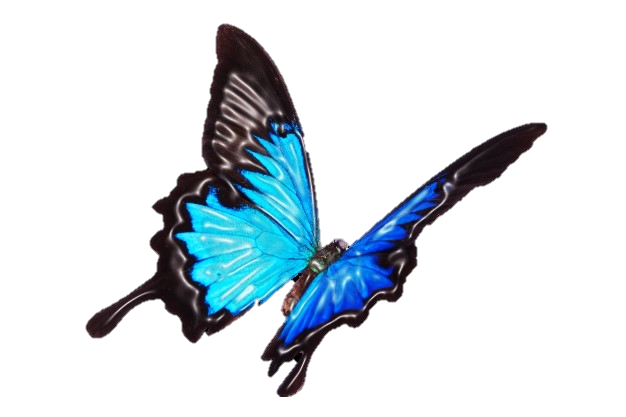 Art Ihrer Reise: Geschäftlich   Privat	 Hochzeitsreise	 Pärchenurlaub 	 Single Familienurlaub   Aktivurlaub     Relaxurlaub      Kulturreise        Gruppenreise     StädtereiseHinreise: Flugzeug	 eigenes Fahrzeug 	    gemietetes Fahrzeug    	 Schiff       Bahn FahrradÜbernachtung: Hotel      Jugendherberge       Pension       Campingplatz       Boot      AirbnbSonstiges: 											Ausstattung: Konferenzraum    Klimaanlage     Safe      Minibar    TV      Wifi Fitnessraum    Wellnessangebote     Bar     Restaurants     Pool  Haartrockner     Spielplatz    eigene Parkplätze    Fahrradverleih    Kinderhort Spezielles: Haustiere erlaubt    Stadtnähe     Seenähe   Unterhaltungsprogramm Kinderprogramme Restaurants:Ambiente: bäuerlich    	 Weinkeller          Modern   	 Chic	  Mit UnterhaltungEssen:  Themenrestaurants: 										                             Küche: 											Allergien/Unverträglichkeiten: Gluten	 Laktose	 Zitrusfrüchte	  SchalentiereSonstiges: 											Standort: Innenstadt		 Am Wasser	 Mit Aussicht	 PiazzaAusstattung:  Wickelraum       Rollstuhlgerecht     KinderspieleckeBudget/Person: CHF 									Freizeitgestaltung: Sport: Wandern  Biken    Wasserski    Kitesurfen     Parasailing      Surfen Standup Paddeling     Reiten    Skifahren   Schlitteln     HundeschlittenAbenteuer:      Bungeejumping      Gleitschirmfliegen     River Rafting  Hochseilgarten  Rodelbahn       QuadfahrenFamilienaktivitäten:   Tierpark    Freizeitpark     Spielplätze  Funpark    Minigolf    Paddelboot     Schifffahrt   Kultur: Museum     Freilichtmuseum  Wahrzeichen     KunstEntspannung:  Wellness      Bademöglichkeiten   Unterhaltung: Konzerte   Theater   Musical      KinoShopping:  Wochenmarkt     Einkaufscenter   Souvenirshops     SpezialitätenTransportmittel während Aufenthalt: Fahrzeugmiete      Fahrrad     ÖV  (Je nach Reise wird Empfehlung abgegeben)Anzahl Personen:										Gewünschte Dauer des Aufenthaltes:							Gewünschte Destination/en:								Art des begleitenden Haustieres:								(Gibt es Personen mit besonderen Bedürfnissen?) Bitte angeben:  Blind	 Taub	 RollstuhlSonstiges: 											Bitte kreuzen Sie so viel wie möglich an, damit ich Ihnen die optimale Reise zusammenstellen kann.